							SPRAWOZDANIE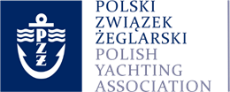 MORSKI ŻEGLARSKI PUCHAR POLSKINazwa regat:Nazwa regat:WyścigTrasa[Mm]Czas[h:m:s]Miejsce i termin regat:Miejsce i termin regat:IOrganizator, nazwa, adres siedziby, nr telefonu, adres e-mail:Organizator, nazwa, adres siedziby, nr telefonu, adres e-mail:IIAkwen/trasa regat:Akwen/trasa regat:IIIImię i nazwisko: (sporządzający sprawozdanie)Imię i nazwisko: (sporządzający sprawozdanie)adres e-mailadres e-mailnr telefonuIVV(Wypełnia ZRM)Data złożenia:(Wypełnia ZRM)Nr:Data wydania:VIWniosek o umieszczenie w kalendarzu:Licencja PZŻ:VIIZawiadomienie o Regatach (projekt):Data doręczenia sprawozdania:Data doręczenia sprawozdania:VIIILP.S T E R N I KS T E R N I KS T E R N I KS T E R N I KJ A C H TJ A C H TJ A C H TJ A C H TMiejsce w regatachUWAGILP.NazwiskoImięAdres e-maillub nr telefonuPrzynależnośćklubowaNazwaNumerna żagluGrupawg CDLKateg.MH/DHMiejsce w regatachUWAGI